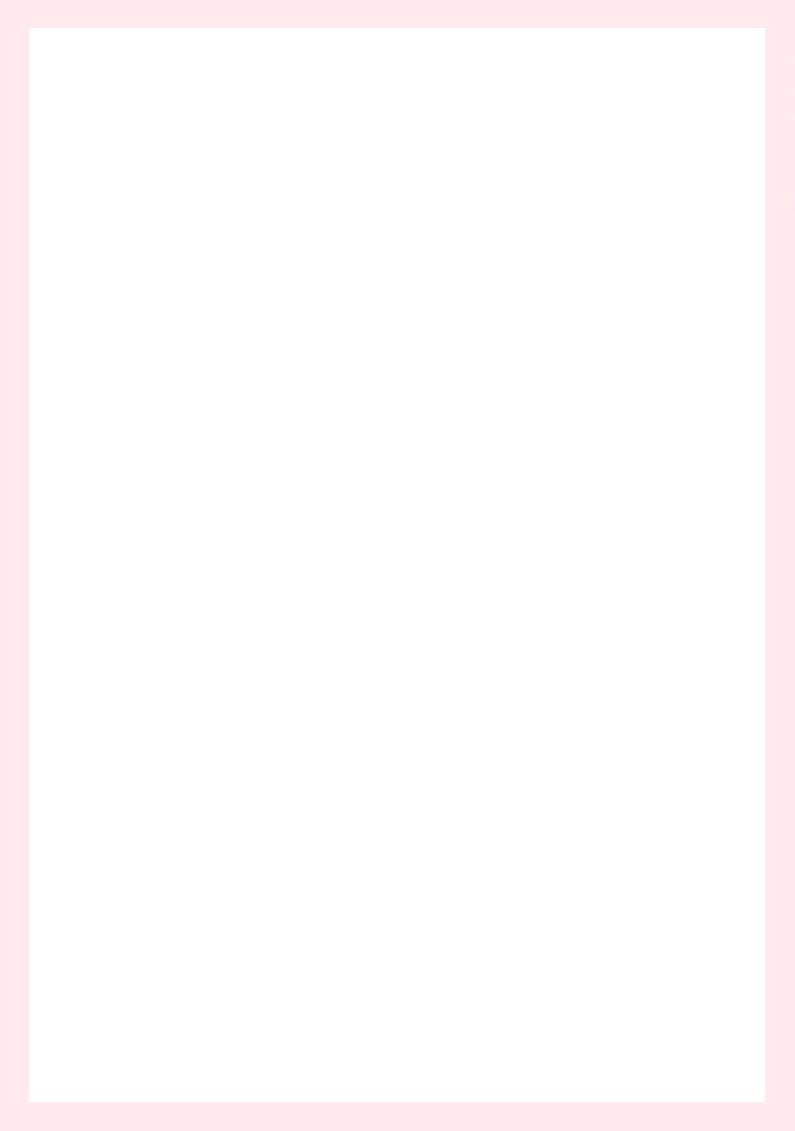 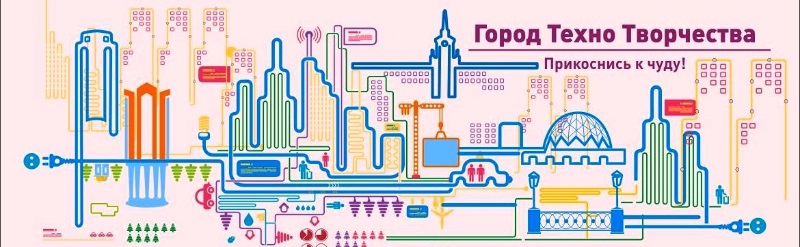 ПОЛОЖЕНИЕКонкурса-выставки детских рисунков«Краски современных технологий»11.01. - 28.02.2016 г., г. ЕкатеринбургОбщие положенияКонкурс-выставка детских рисунков «Краски современных технологий» (далее - Конкурс) проводится в рамках III открытого Фестиваля для детей и молодёжи «Город ТехноТворчества» на территории Свердловской области.Организаторами конкурса являются:Свердловская областная общественная организация «Уральский клуб нового образования» (сокращенное наименование УКНО)Центр развития творчества и интеллекта «Республика Полосатов» при поддержке Государственного бюджетного учреждения культуры Свердловской области «Методический центр по художественному образованию».Настоящее Положение определяет: порядок подачи заявки на участие в Конкурсе, требования к работам участников, регламент проведения Конкурса и работу жюри.Информация о Конкурсе размещается на сайте Фестиваля «Город ТехноТворчества» http://tehnotvorchestvo.ru/, сайте партнера ГБУК СО «Методический центр по художественному образованию» http://somc.ru/, а также на информационных ресурсах организаций партнёров.Сроки и место проведения КонкурсаКонкурс проводится с 11 января по 28 февраля 2016 года. Прием заявок и рисунков в электронном виде осуществляется на сайте Конкурса до 30 января 2016 года.Конкурс представляет собой открытый проект с трансляцией мероприятия, размещением творческих работ участников и организации выставки в режиме on-line на сайте Фестиваля «Город ТехноТворчества» http://tehnotvorchestvo.ru/.Цели и задачи Конкурсавыявление и поддержка одарённых детей в области изобразительного искусства и заинтересованных в научно-техническом прогрессе;привлечение внимания и повышение интереса детей и молодёжи к науке, технике и современным технологиям через изобразительное искусство;активизация творческого потенциала детей через современные художественные форматы творчества.Участники КонкурсаУчастниками Конкурса рисунков могут стать дети в возрасте от 4-х до 18 лет.Количество участников и творческих работ от одного учреждения не ограничены.Порядок проведения КонкурсаКонкурс рисунков проводится в четырёх возрастных группах:младшая детская группа (4-6 лет)средняя детская группа (7-10 лет)старшая детская группа (11-14 лет)юниоры (15-18 лет)Конкурс рисунков проводится по следующим номинациям:«Техника в кино»«Любовь и роботы»«Технологии в объективе кинокамеры»Заявки оформляются на сайте Фестиваля tehnotvorchestvo.ru путем заполнения электронной формы в разделе «Конкурс детских рисунков «Краски современных технологий»», далее строка «ПОДАТЬ ЗАЯВКУ».Заявка конкурсной работы содержит следующую информацию:фамилия, имя, отчество автора (авторов) рисунка;возраст;образовательное учреждение;город;фамилия, имя, отчество ответственного представителя или педагога, художественного руководителя;контактный телефон;электронный адрес (при наличии);название рисунка, техника исполнения;сам рисунок.Работы на Конкурс принимаются в электронном варианте вместе с заявкой на сайте фестиваля tehnotvorchestvo.ru. Работы должны быть отсканированы или сфотографированы в хорошем качестве и загружены на сайт Фестиваля в формате jpeg. Минимальный размер загружаемого документа 1200х800 пикселей.Работы должны быть загружены на сайт до 30 января 2016 года.Электронные варианты работ будут представлены на сайте фестиваля в галерее рисунков и на страницах в социальных сетях.Творческие работы конкурсантов образуют виртуальную выставку под названием «Техника и кино», размещаемую на сайте Фестиваля «Город ТехноТворчества», а также на информационных ресурсах организаций партнёров.Конкурсные требования к рисункамТема конкурса в 2016 году: «Технологии в кинематографе».Техника исполнения работ свободная (акварель, гуашь, пастель, цветные карандаши, компьютерная графика, цифровая живопись и т.д.).Конкурсные работы представляются с использованием только авторских рисованных изображений.Формат работ свободный.Подведение итогов КонкурсаРаботы оценивает компетентное жюри, формируемое из числа наиболее квалифицированных, авторитетных специалистов системы художественного образования и сферы культуры и искусства Екатеринбурга и Свердловской области. Решения жюри окончательны и пересмотру не подлежат.Жюри оценивает все конкурсные работы по 10-бальной системе в соответствии с критериями Областного конкурса.Жюри оценивает конкурсные работы участников в режиме коллегиального просмотра работ.Итоговая оценка равна среднему числу от общей суммы баллов, складывающейся из оценок членов жюри. Победителями становятся участники, получившие наиболее высокий средний балл.Дополнительный 1 балл присуждается лучшей конкурсной работе коллегиально или председателем жюри, для определения призёра Гран-при.Условия определения победителей:Гран-при и звание обладателя Гран-при Конкурса присуждается одному участнику, работа которого получила итоговую оценку жюри – 10 баллов.Лауреатами Конкурса I, II, III степени становятся участники, набравшие:8,1 – 9,0 баллов – Диплом Лауреата I степени7,1 – 8,0 баллов – Диплом Лауреата II степени6,1 – 7,0 баллов – Диплом Лауреата III степениУчастникам Конкурса, не ставшим победителями и набравшим от 5,1 до 6,0 баллов, вручается Диплом с присуждением звания «дипломант».Остальные участники конкурса получают сертификат участника.Звания участникам конкурса присваиваются в каждой номинации и возрастной группе.Руководителям вручаются благодарственные письма.Оценка работ участников Конкурса рисунка будет проводиться с 01 по 05 февраля 2016 года. На приз зрительских симпатий проводится голосование на сайте фестиваля tehnotvorchestvo.ru. Награждение победителей и призеров конкурса будет проходить в рамках торжественного закрытия фестиваля 13 февраля 2016 года с 17-00 до 18-00 во время «ТехноНочи».Работы оцениваются по следующим критериям:соответствие содержания работы теме конкурса;самостоятельность исполнения;оригинальность идеи;эстетичность выполнения.Аукцион детских рисунковЛюбой участник конкурса может выставить свою работу на аукцион. Аукцион проводится с целью сбора средств на развитие технического творчества в одном из детских домов Свердловской области.На вырученные средства для детей из детского дома будет приобретен 3D-принтер. А организаторы фестиваля бесплатно проведут для них серию обучающих мастер-классов по 3D-моделированию. Аукцион пройдет на закрытии фестиваля с 13 на 14 февраля во время «ТехноНочи».Работы на аукцион можно привозить с 20 января до 5 февраля в Центр развития творчества и интеллекта «Республика Полосатов» по адресу Проспект Ленина 25, Торговый Деловой Центр «Европа», 3 этаж с 11.00 до 20.00 часов (без выходных).Рисунки должны быть оформлены в паспарту белого цвета, размеры которого определяются участником самостоятельно. Оргкомитет фестиваля подготавливает описание лотов в соответствующем альбоме на страничке фестиваля https://vk.com/album-64010891_225953046. Начальная цена для всех лотов является единой и определяется организаторами. Проданные на аукционе картины (с паспарту) не возвращаются. После аукциона остальные творческие работы участники могут забрать во время закрытия фестиваля или в Центре развития творчества и интеллекта «Республика Полосатов» до 28 февраля 2016 года (Проспект Ленина 25, Торговый Деловой центр «Европа», 3 этаж с 11.00 до 20.00 часов).Контактная информацияКонтактное лицо Оргкомитета – Рыбалко Резеда Илюсовна, руководитель фестиваля «ГородТехноТворчества», тел. +7 (903) 081-77-75, e-mail: rezeda.rybalko@gmail.comУтверждено:Директор УКНО___________ Закирова И.Л.«____»_____________20___ г.